Babanın çocuğu ile ilişki kurma biçimi çocuğun gelişimini olumlu ya da olumsuz biçimde etkilemektedir. Etkin bir baba rolü çocukların zihinsel, sosyal, duygusal ve cinsel gelişimine olumlu yönde katkıda bulunmaktadır.Babanın çocuğun yaşamını etkin paylaşımı, çocuğun analitik düşünce yapısını, zekâsını, iletişim becerisini ve akademik başarısını olumlu yönde etkilemektedir.Sadece anne ya da baba yerine, hem anne hem de babaya bağlılık çocukta terk edilme korkusunu azaltmakta, çocuk hem kendisine hem de çevresine daha çok güven duyar hale gelmektedir.Okul öncesi çocuklarda ve özellikle erkek çocuklarda babanın çocuğun cinsel kimliğini benimsemesinde önemli rol oynadığı kabul edilmektedir. Babanın eksikliği veya iletişimsizliği sonucu, erkek çocuğun gelişme sürecinde özdeşleşebileceği cinsel rol örneklerinin yetersizliği, dayanmaya ihtiyaç duyduğu desteklerin yokluğu, gencin hayata hazırlıksız ve oldukça kaygılı başlamasına neden olur. Erkek ve kız çocuklar hem anne hem baba ile yakın, güvene dayalı bir ilişki kurmak isterler. Kurdukları bu ilişki gelecekteki yaşantılarını da etkileyecektir. Bu bağlanma, gelecekte çocukların eş seçiminde temel bir etken olarak karşımıza çıkar. Kız çocuk babasının annesiyle ve diğer kadınlarla iletişimlerini gözlemleyerek kadınların erkekler tarafından nasıl algılandığı konusunda fikir edinir ve bu bağlamda ilişkilerini düzenler. Erkek çocuk annesinin babasıyla ve diğer erkeklerle iletişimlerini gözlemleyerek erkeklerin kadınlar tarafından nasıl algılandığı konusunda fikir edinir ve bu bağlamda ilişkilerini düzenler.Babaları tarafından reddedilen ve ihmal edilen çocukların daha az rekabetçi, başkalarına bağımlı ve daha saldırgan oldukları araştırmalarla saptanmıştır.Babası ilgilenen ve sevgi gösteren çocukların ve çocuğun düzeyine göre ve onunla yakın iletişim kuran, çocuğun zihinsel gelişimine yardımcı bir şekilde davranan ve özerkliğini destekleyen babaların çocuklarının mutlu, bağımsız, kolay ilişki kurabilen, arkadaşlarıyla ilişkileri daha iyi olan, araştırıcı, liderlik özelliklerine sahip ve daha uyumlu oldukları bulunmuştur.Çocukların sağlıklı bir şekilde büyüyüp gelişmelerinde anne babanın birlikte hareket etmeleri, birbirlerine destek vermeleri gerekir. Sonuçta ne anne ne baba tam olarak diğerinin yerini alamaz. Çocuğun yaşamında hem anne hem baba, her ikisi de yerini almalı ve çocuğun yaşantısına katılmalıdır. Baba olmak da tıpkı anne olmak kadar saygıdeğer ve emek üzerine kurulmuş, onurlu bir kavramdır. BABALIĞI KEYİFE DÖNÜŞTÜRECEK ÖNERİLERÇocuklarınızla ortak ilgi alanları yaratarak, bundan keyif aldığınızı çocuğunuza hissettirmelisiniz. (Örneğin; maça, alışverişe, sinemaya, geziye gitmek, birlikte oyun oynamak gibi. Burada önemli olan ona zaman ayırmaktır).İş hayatınız ne kadar stresli, karışık ya da yoğun olursa olsun işinizi evinize taşımayın. Bu evde geçireceğiniz keyifli saatlerinizi kısıtlamaktan ve çocuğunuzla ilgilenmenizi sınırlandırmaktan başka bir işe yaramaz. İyi bir karaktere sahip ve iyi ilişkiler kuran bir çocuk yetiştirmek istiyorsanız, önce siz iyi bir karaktere sahip olup, iyi ilişkiler içinde olmalısınız. Çocuğunuzla ilgili kuralları eşinizle birlikte alın. Günlük bakımından yetiştirilmesine kadar her şeyde tutarlı olun. Siz başka, eşiniz başka davrandığında hem ilişkiniz hem de çocuğunuz bu durumdan olumsuz etkilenir.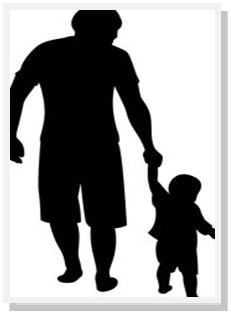 Çocuklarının iyi bir insan, iyi eğitim görmüş, iyi yetişmiş bir birey olmasını amaç edinen, onlara sevgi dolu bir aile ortamı sunmaya çabalayan tüm babalar dünyanın en iyi babalarıdır.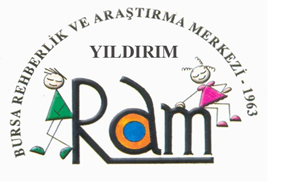 